+Board of Supervisors:Lynn Montgomery, ChairAlfred Baca, Vice ChairOrlando J. Lucero, Sec’y-TreasurerKathleen Groody, SupervisorCharles D. Torres, SupervisorAssociate Supervisors:Patricia BoltonMary Catherine Baca, WebmasterSusan HarrelsonStaff:  Carolyn KennedyDistrict ManagerCooperators:NRCS – USDAMartin MeairsDistrict ConservationistNMDAJim WanstallSoil & Water Conservation SpecialistCoronado Soil & Water Conservation DistrictPO Box 69Bernalillo, NM 87004Office: 505-867-2853 or 505-867-9580Email: info@coronadoswcd.org Website: www.coronadoswcd.orgCORONADO SOIL AND WATER CONSERVATION DISTRICTBOARD OF SUPERVISORS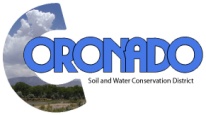 Notice is hereby given that The Coronado Soil and Water Conservation District will hold its regular meeting on the third Thursday of every month at 9:00am at the El Zocalo Event Center, 264 S. Camino del Pueblo, Bernalillo, New Mexico.Open Meeting Agenda–Annual Meeting, March 18, 2021Via Zoom: TBD1.     Call to Order/Roll Call                                                                                                             9:00 am2.     Approval of Agenda3.     Introduction of Guests/Reports             Martin Meairs, NRCS             Jim Wanstall, NMDA4.      Approval of Minutes             February 18, 20215.      Financial Report6.      Approval of Bills7.      Correspondence8.      Staff Report9.      Board Reports [5 Minutes each]10.    Unfinished Business          None11.    New Business (Discussion/Action Items)         A.   WQ&C Proposal(s) FY22         B.   Donation to Envirothon         C.   Donation to BEMP12.    Upcoming Events/Meetings/Due Dates          A.   HSP Eligible Entities Workshop/Listening Session, March 30, 2021 @ 1:30 p.m.           B.   Sandia Collaborative Las Huertas Team Meeting, April 2, 2021 @ 1:00 p.m.               C.   MRG Water Advocates Board Meeting, April 6, 2021 @ 6:00 p.m.         D.   Southern Wetlands Roundtable (Norm Gaume will present), April 8, 2021         E.   Sandia Collaborative, April 13, 2021         Persons with disabilities or that need assistance attending the meeting, please contact 505-867-2853 or 505-867-9580.